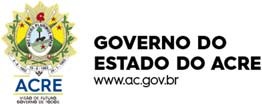 PROCESSO SELETIVO SIMPLIFICADO Nº 004.05/2022 REABERTURA ANEXO IVCOM VÍNCULOEu,	,    brasileiro,    Estado    Civil: 	, Profissão:	, RG nº	, CPF 	, DECLARO, para os devidos fins, que não possuo Cargo em Comissão – CEC no âmbito da Administração Pública, bem como que o desempenho das atividades que serão por mim exercidas no âmbito do PRONATEC - NÃO TRARÁ NENHUM PREJUÍZO A MINHA CARGA HORÁRIA REGULAR E AO ATENDIMENTO DO PLANO DE METAS DA INSTITUIÇÃO A QUAL ESTOU VINCULADO, não restandoincompatibilidades ou impedimentos que impliquem no meu recrutamento. 	 – Acre,	de	de 2022.Nome do Recrutado:  	CPF nº  	RUA RIACHUELO nº 138 – BAIRRO JOSÉ AUGUSTO – CEP:69.900-809 RIO BRANCO – ACRE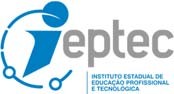 E-MAIL: gabinete.ieptec@gmail.com